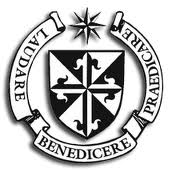 Instituto Nuestra Señora del Milagro (A-98)de la Congregación de Hermanas Dominicas del Santísimo Rosario MendocinasMariano Acosta 195 (C1407KBC) C.A.B.A. Tel.: 4671-7325/4636-2885 Email: nsmilagro@fibertel.com.arCiudad de Buenos Aires, 10 de marzo 2020Estimados padres:A continuación ponemos en conocimiento las medidas preventivas para CORONAVIRUS destinadas a establecimientos educativos emitidas en la Resolución Conjunta N.° 1-MEDGC/2020 del Ministerio de Salud y el Ministerio de Educación del Gobierno de la Ciudad Autónoma de Buenos Aires. Se desarrollarán  las actividades escolares y académicas según los calendarios establecidos.Se reforzarán las recomendaciones de prevención de infecciones respiratorias.Ante la presencia de fiebre y síntomas respiratorios (tos, dolor de garganta o dificultad para respirar se recomienda no asistir al establecimiento educativo.)Los estudiantes que hubieran ingresado al país y que hubiesen transitado dentro de los catorce días previos a su ingreso por aquellas áreas consideradas por lo Organización Mundial de la Salud como de alto riesgo epidemiológico que a la fecha son: China, Corea del Sur, Japón, Irán, Italia, España, Francia y Alemania deberán permanecer en sus casas aunque no presenten síntomas. A estas áreas mencionadas se les sumarán las que el Ministerio de Salud incorpore a futuro.Las inasistencias de los estudiantes se registrarán pero no se computarán. Asimismo, el gobierno de la Ciudad de Buenos Aires dispuso que, debido a la dinámica cambiante de los países que tienen casos de Coronavirus, un call center especializado, el 107 del SAME, para brindar asistencia a los vecinos de la Ciudad.Si se viajó a algún país donde circula el virus o se tuvo contacto con algún enfermo y surgen síntomas de fiebre, dolor de garganta, tos, mucosidad, dificultad para respirar, falta de aliento NO SE DEBE concurrir a ningún centro de salud, se debe llamar al 107 (línea gratuita) donde va a ser atendido por un grupo de especialistas que le informarán los pasos a seguir.Se pone en conocimiento de los padres que las disposiciones arriba mencionadas podrán ser objeto de modificaciones así los dispongan los organismos competentes.Información a tener en cuenta:El contagio se da por las siguientes vías: Las gotas de saliva que expulsa el paciente enfermo al toser y estornudar. Estas partículas pueden llegar hasta 2 metros de distanciaPor contacto de las manos con superficies contaminadas con el virus. El virus se mantiene activo en esas superficies por un cierto período de tiempo. Recomendaciones para prevenir virus respiratorios incluidos el coronavirusAl toser o estornudar, cubrirse la boca y la nariz con el pliegue-codo.Lavarse las manos con agua y jabón o con alcohol en gel.Evitar tocarse la cara con las manos.Evitar compartir bebidas, alimentos, vajillas, u objetos personales.Limpiar frecuentemente las superficies y los objetos que se usan con frecuencia (escritorios, picaportes, etc).Usar pañuelo descartable al toser y estornudar y usar el cesto de basura más cercano para desechar los pañuelos utilizadosVentilar los ambientes frecuentemente.Sin otro particular, saludamos muy atentamente.Equipo Directivo Ntra. Sra. del Milagro